18 JUILLET 2020GYMKANA AMATEUR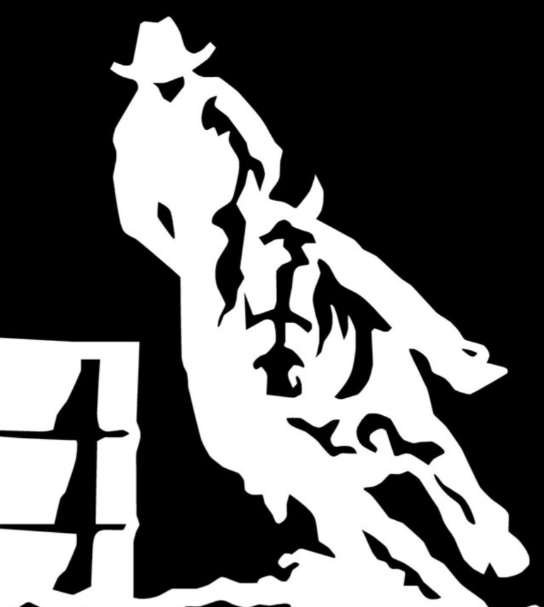 AU CRAZY HORSE RANCH320 ROUTE 161À ST-CHRISTOPHE D’ARTHABASKAPRIX :10$INSCRIPTION : 8H30 À 9H30DÉBUT : 10HCARTE DE MEMBRE OU PASSE JOURNALIÈRE ET ASSURANCE CHEVAL QUÉBEC OBLIGATOIRE, CASQUE OBLIGATOIRE POUR LES MOINS DE 18 ANSPERSONNE CONTACT : MICHEL TROTTIER 819-960-5099